         № 19                                                                                             от 17.06.2019 г.О внесении изменений  в постановление главы сельского поселения Зареченский сельсовет муниципального района Кугарчинский район Республики Башкортостан №17 от 17.04.2018 года «Об утверждении Положения о комиссии по соблюдению требований к служебному поведению муниципальных служащих, замещающих должности муниципальной службы администрации сельского поселения Зареченский сельсовет муниципального района Кугарчинский район Республики Башкортостан и урегулированию конфликта интересов»           Рассмотрев протест прокурора Кугарчинского района Республики Башкортостан от 14.06.2019 года №39д-2019 на постановление главы сельского поселения Зареченскийсельсовет муниципального района Кугарчинский район Республики Башкортостан №17 от 17.04.2018 года «Об утверждении Положения о комиссии по соблюдению требований к служебному поведению муниципальных служащих, замещающих должности муниципальной службы администрации сельского поселения Зареченскийсельсовет муниципального района Кугарчинский район Республики Башкортостан и урегулированию конфликта интересов», в соответствии с Законом Республики Башкортостан от 16.07.2007 №453-з  «О муниципальной службе в Республике Башкортостан», Положением о комиссии по соблюдению требований к служебному поведению муниципальных служащих и урегулированию конфликта интересов, являющегося приложение к Закону Республики Башкортостан от 16.07.2007 №453-з  «О муниципальной службе в Республике Башкортостан»,  Уставом сельского поселения Зареченскийсельсовет,  администрация сельского поселения Зареченскийсельсовет муниципального района Кугарчинский район Республики Башкортостан ПОСТАНОВЛЯЕТ:
       1.Внести в постановление главы сельского поселения Зареченский сельсовет муниципального района Кугарчинский район Республики Башкортостан №17 от 17.04.2018 года «Об утверждении Положения о комиссии по соблюдению требований к служебному поведению муниципальных служащих, замещающих должности муниципальной службы администрации сельского поселения Зареченский сельсовет муниципального района Кугарчинский район Республики Башкортостан и урегулированию конфликта интересов» следующие изменения:      1.1.Подпункт «б» п.26 Положения сельского поселения исключить как противоречащее действующему законодательству;      1.2.Пункт 46 изложить в следующей редакции:      «Организационно-техническое и документационное обеспечение деятельности комиссии, а также информирование членов комиссии о вопросах, включенных в повестку дня, о дате, времени и месте проведения заседания, ознакомление членов комиссии с материалами, представляемыми для обсуждения на заседании комиссии, осуществляются подразделением кадровой службы государственного органа по профилактике коррупционных и иных правонарушений или должностными лицами кадровой службы государственного органа, ответственными за работу по профилактике коррупционных и иных правонарушений.»        2. Обнародовать настоящее постановление в установленном порядке и разместить на официальном сайте сельского поселения в  сети Интернет.       3. Контроль за исполнением настоящего постановления оставляю за собой.
               Глава сельского поселения                        И.З. МасягутовБАШ6ОРТОСТАН  РЕСПУБЛИКА№ЫК9г1рсен районы муниципаль районыны5 Заречье ауыл Советы ауыл бил1м13е хакими1те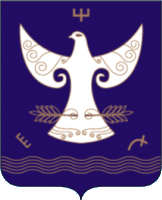 РЕСПУБЛИКА  БАШКОРТОСТАНАдминистрация сельского поселения Зареченский сельсовет муниципального района Кугарчинский район 453332, Воскресенск ауылы,Октябр8ы5 70 йыллы7ы исеменд1ге урам, 34,  453332, д.Воскресенское,ул. 70-лет Октября, 34,          :АРАР                                                                 :АРАР                                                                      ПОСТАНОВЛЕНИЕ                ПОСТАНОВЛЕНИЕ                ПОСТАНОВЛЕНИЕ 